   ОСП МБДОУ детский сад№8 «Звездочка» - детский сад «Солнышко»                Проектная деятельность«Правила дорожного движения»   в разновозрастной  группе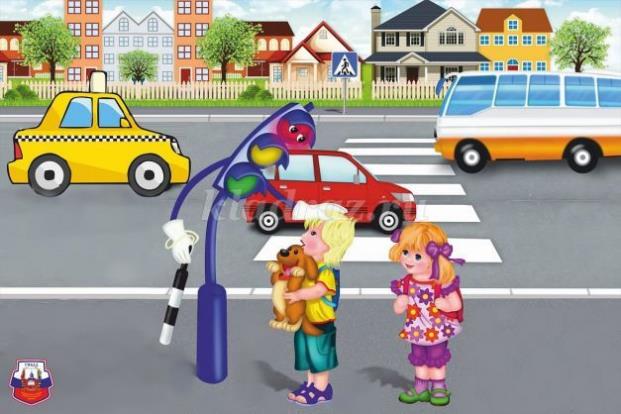                                                            Подготовила: Гребенникова С.М.                    Проект «Правила дорожного движения»                              в разновозрастной  группеПродолжительность проекта: 2 недели
Тип проекта: информационно - познавательный.
Участники проекта: дети, педагоги, родители
Возраст детей: 2-7 лет
Цель проекта:
• Формирование у детей навыков безопасного поведения на дорогах.
• Создание в группе максимально эффективных условий для организации работы по формированию у детей навыков правильного поведения на дороге.
Задачи проекта:
Образовательные:
- познакомить детей с правилами дорожного движения, строением улицы, дорожными знаками;
- сформировать представления о назначении светофора и его сигналах;
- научить детей предвидеть опасное событие, уметь, по возможности, его избегать, а при необходимости действовать.
Развивающие:
- развивать осторожность, внимательность, самостоятельность, ответственность и осмотрительность на дороге;
- стимулировать познавательную активность, способствовать развитию коммуникативных навыков.
Речевые:
- способствовать развитию речи детей, пополнению активного и пассивного словаря детей в процессе работы над проектом;
- развивать связную речь.
Воспитательные:
- воспитывать навыки личной безопасности и чувство самосохранения.
Актуальность:
Ежегодно на дорогах городов нашей страны совершаются сотни
дорожно-транспортных происшествий, в результате которых десятки детей погибают, сотни получают ранения и травмы.
Именно поэтому дорожно-транспортный травматизм остается
приоритетной проблемой общества, требующей решения, при всеобщем участии и самыми эффективными методами.
Дошкольник не умеет управлять своим поведением, поэтому изучение и доведение до автоматизма ПДД, является одной из главных задач на сегодняшний день, а способствовать этому будет работа над данным проектом.
ЭТАПЫ РЕАЛИЗАЦИИ ПРОЕКТА
1-ый этап проекта- подготовительный (постановка проблемы):
• постановить проблему перед детьми «Для чего необходимо знать правила дорожного движения?»;
• определить продукт проекта:
а) подбор метод. литературы;
б) знание правил дорожного движения;
в) проведение игрового тренинга по теме проекта.
• изучить методическую литературу: Авдеева Н.Н., Стеркина Р.Б., Князева О.Л. «Основы безопасности детей дошкольного возраста»; Белая К.Ю. «Как обеспечить безопасность дошкольников»; Добряков В.А. «Три сигнала светофора»; Кирьянов В.Н. «Профилактика детского дорожно-транспортного травматизма»; Коган М.С. «Правила дорожные знать каждому положено»; Рубляк В.Э. «Правила дорожного движения»; Смушкевич  Е.С., Якупов А.Я. «мы по улице идем»; Степанкова Э.Я. «Дошкольникам - о правилах дорожного движения» и другие;
Воспитатели:
Осознание необходимости изучения данной темы и подготовка к реализации проекта.
Воспитатели, родители:
Создание методической базы для реализации проекта и обеспечение необходимой информацией родителей пополнение уголка Безопасности дидактическим материалом.
2-ой этап проекта- основной (обсуждение проблемы, проведение комплекса мероприятий):
• довести до детей важность данной проблемы: «Незнание правил дорожного движения может привести к беде!»;
• подобрать художественную литературу, аудиоматериалы, подготовить наглядный иллюстрированный материал по теме проекта;
• провести с детьми беседы по теме:
-«Внимание, дорожные знаки!»,
-«Как вести себя на улице и в транспорте?»,
- «Какие правила дорожного движения вы знаете?»,
-«Кто управляет дорогой?»;
- «Знаки дорожные помни всегда»;
- «О работе ГИБДД»;
- «Осторожно, дорога!»;
- «Правила для пассажиров»;
• провести с родителями беседы , консультации.Принять активное участие в областной акции «Осенним дорогам – безопасное движение»
Организованно-образовательная деятельность:
- рисование: «Опасные ситуации на дороге», «Дорожные знаки».
- лепка: «Веселый светофор»;Встреча с отрядом ЮИД.
• Ситуационно-имитационное моделирование.
Разбор ситуаций: «Как правильно перейти через дорогу?», «Какие знаки помогают пешеходу в пути?», «Чего не должно быть?», «Что нужно знать, если находишься на улице один?».
• Чтение художественной литературы:
Бедарев О. «Азбука безопасности», Веревка В. «Учимся переходить дорогу», Волкова С. «Про правила дорожного движения», Домоховский А. «Чудесный островок», Житков Б. «Светофор», Иришин В. «Прогулка по городу», Клименко В. «Происшествия с игрушками», Кожевников В. «Светофор», Кончаловская Н. «Самокат», Мигунова И. «Друг светофор», Михалков С. «Дядя Степа», «Моя улица», «Три чудесных цвета», «Скверная история»; Обойщиков К. «Светофорик», Тарутин О. «Для чего нам светофор», Хурманек Д.
«Перекресток» и другие.
• Просмотр обучающих мультфильмов по теме
ПДД:
«Смешарики: Азбука безопасности», «Уроки тетушки Совы. Мультфильмы про ПДД для детей» и т.д.
• Дидактические игры: «Будь внимательным», «Виды перекрестков», «Доскажи словечко», «Поставь дорожный знак», «Светофор», «Угадай-ка», «Узнай по описанию», «Это я, это я, это все мои друзья!», отгадывание загадок, рассматривание иллюстраций и картинок.
• Сюжетно-ролевые игры: «Поездка на автобусе».
• Подвижные игры: «Дорожные знаки и автомобили», «Пешеходы и автомобили», «Светофор» и др.
• Проведение с родителями:
• консультации: «Как научить ребенка соблюдать правила дорожного движения», «Засветись в темноте».
• размещение информации в родительском уголке: «Памятка по правилам дорожного движения- обучение детей наблюдательности на улице», «Это нужно знать – детское автокресло », «Светоотражающие элементы»
3-ий этап - заключительный
Деятельность педагога
1. Итоговая беседа ( анализ проделанной работы)
2. Представление опыта
Воспитатели, дети, родители.
Систематизация знаний детей и их родителей по ПДД, закрепление с детьми правил дорожного движения через художественное слово, закрепление детьми и родителями знаний ПДД, воспитание у детей интереса к изучению правил дорожного движения, развитие творческих способностей, закрепление знаний ПДД.Итоговое мероприятие «Путешествие в страну Дорожных Знаков»
Ожидаемые результаты по проекту:
• Усвоение детьми знаний, представлений о правилах дорожного движения;
• Повышение уровня ответственности за безопасность жизни;
• Развитие у детей активности, самостоятельности, самосознания;
• Обогащение словарного запаса детей новыми словами: автодорога, проезжая часть, тротуар, пешеходная дорожка, пешеход, пассажир, пешеходный переход, перекресток, светофор, дорожные знаки.
• Закрепление и обобщение у детей представлений о различных видах транспорта, о движении транспорта.
• Активное участие родителей в реализации проекта.

МЕТОДИЧЕСКИЕ МАТЕРИАЛЫ К ПРОЕКТУ
КОМПЛЕКС БЕСЕД ПО ПРАВИЛАМ ДОРОЖНОГО ДВИЖЕНИЯ.
Беседа «Цвета в дорожном движении»
Цель: напомнить детям значения цветов в дорожном движении; активизировать знания о работе светофора.
Материал: круги красного, желтого и зеленого цветов, макет светофора.
Ход беседы:
Воспитатель, показывает детям три круга красного, желтого и зеленого цветов и читает стихотворение:
Красный, желтый и зеленый –
Очень яркие цвета.
Каждый цвет определенный
Смысл имеет неспроста.
Как вы думаете, ребята, откуда такие цвета?
Ответы детей.
Воспитатель объясняет значения цветов и почему для светофора были выбраны именно такие цвета:
красный – цвет костра, пожара; это – тревога, опасность;
желтый – цвет солнца, которое может быть и другом и врагом, солнце как бы предупреждает «Будь осторожен и внимателен. Не торопись!»;
зеленый – цвет травы, леса, листьев, он напоминает об отдыхе, спокойствии, это безопасность.
Далее детям демонстрируется светофор, и обсуждаются действия, которые следует выполнять по каждому из цветных сигналов.
Проводится подвижная игра «Сигналы светофора» - дети становятся в одном конце группы, воспитатель выполняет роль светофора и поднимает по очереди круги: красный круг – дети стоят, желтый круг – дети приготавливаются, зеленый круг – дети перемещаются по группе из одного конца в другой, пока не поднимется красный круг, когда все должны будут остановиться. Игра повторяется несколько раз (по желанию детей), роль светофора могут исполнять дети.

Беседа по картинкам «Правила перехода улицы»
Цель: напомнить правила перехода улицы по пешеходному переходу.
Материалы: картинки с изображением мальчика, переходящего дорогу по пешеходному переходу, и с изображением мальчика, перелезающего через ограждение на дорогу, где пешеходный переход запрещен, знак «пешеходный переход».
Ход беседы:
Воспитатель показывает детям картинку, где мальчик переходит дорогу по пешеходному переходу и спрашивает «Что делает мальчик?»
Ответы детей.
Воспитатель: правильно ли он переходит дорогу?
Ответы детей.
Воспитатель показывает детям вторую картинку, где мальчик перелезает через ограждение на дорогу и спрашивает «что тут делает мальчик и можно ли так делать?»
Ответы детей.
Воспитатель: если мальчик хочет перейти дорогу, что ему надо сделать?
Ответы детей: пойти туда, где есть пешеходный переход.
Воспитатель: как выглядит пешеходный переход?
Дети отвечают, что он нарисован на дороге в виде белых полосок, как зебра.
Воспитатель: Правильно, молодцы! А еще можно переходить дорогу там, где есть знак "Пешеходный переход". Воспитатель показывает детям такой знак.
Кто-нибудь хочет сделать сам «ЗЕБРУ».
Детям предлагается материал для аппликации пешеходного перехода и светофора. Организуется самостоятельная деятельность детей с оказанием помощи воспитателя.

Беседа по картинкам «Где можно и где нельзя играть»
Цель: Познакомить детей с тем, что может произойти, если играть в неположенном месте.
Материалы: картинки с изображением детей (зверей) играющих около дороги, картинка правильного поведения на остановке, мнемосхема к стихотворению С.Маршака "Мяч".
Ход беседы:
Воспитатель показывает детям картинку, где ребята играют в футбол на футбольном поле и спрашивает «что делают ребята?»
Дети отвечают.
Воспитатель: а где они играют, здесь можно играть?
Ответы детей.
Затем воспитатель показывает картинку, где зверята играют с мячом у дороги, и спрашивает детей «а здесь можно играть?»
Ответы детей.
Воспитатель: Правильно, ребята, играть надо только на площадках, стадионах, парках. А как вы думаете на тротуарах или остановках можно играть?
Ответы детей.
Воспитатель: в любые игры на тротуарах и проезжей части улицы или дороги играть НЕЛЬЗЯ! Там игры мешают пешеходам и движению транспорта. И если мяч, как вот здесь на картинке (обращает внимание детей на картинку, где играют с мячом на остановке у дороги) улетит на дорогу под машину, водителю будет трудно быстро остановить машину – она едет с большой скоростью и для торможения потребуется некоторое расстояние.
Воспитатель: А что может быть, если выбежать на дорогу с мячом?
Ответы детей.

Воспитатель: послушайте стихотворение С.Маршака «Мяч».
Воспитатель читает стихотворение одновременно показывая картинки на мнемосхеме по ходу текста:
Мой
Веселый,
Звонкий
Мяч,
Ты куда
Помчался
Вскачь?
Желтый,
Красный,
Голубой,
Не угнаться
За тобой!
Я Тебя
Ладонью
Хлопал.
Ты
Скакал
И звонко
Топал.
Ты
Пятнадцать
Раз
Подряд
Прыгал
В угол
И назад.
А потом
Ты покатился
И назад
Не воротился.
Покатился
В огород,
Докатился
До ворот,
Подкатился
Под ворота,
Добежал
До поворота.
Там
Попал
Под колесо.
Лопнул,
Хлопнул -
Вот и все!

ЗАГАДКИ О ПДД
Встало с краю улицы
В длинном сапоге
Чучело трёхглазое
На одной ноге.
Где машины движутся,
Где сошлись пути,
Помогает улицу
Людям перейти.

Все водителю расскажет,
Скорость верную укажет.
У дороги, как маяк,
Добрый друг - …
(Дорожный знак).

Встало с краю улицы
В длинном сапоге
Чучело трёхглазое
На одной ноге.
Где машины движутся,
Где сошлись пути,
Помогает улицу
Людям перейти.
(Светофор).

Красный круг, а в нем мой друг,
Быстрый друг - велосипед.
Знак гласит: здесь и вокруг
На велосипеде проезда нет.
(Езда на велосипедах запрещена).

Где ведут ступеньки вниз,
Ты спускайся, не ленись.
Знать обязан пешеход:
Тут …?
(Подземный переход).

Поезд быстро-быстро мчится!
Чтоб несчастью не случиться,
Закрываю переезд –
Запрещен машинам въезд!
(Шлагбаум)

Место есть для перехода,
Это знают пешеходы.
Нам его разлиновали,
Где ходить - всем указали.
(Пешеходный переход)

Командуя жезлом, он всех направляет,
И всем перекрёстком один управляет.
Он словно волшебник, машин дрессировщик,
А имя ему - ...
(Регулировщик).

ДИДАКТИЧЕСКИЕ ИГРЫ на тему ПДД
«Угадай, какой знак?»
Цели: Учить детей различать дорожные знаки, закреплять знания детей о правилах дорожного движения; воспитывать умение самостоятельно пользоваться полученными знаниями в повседневной жизни.
Материал: Кубики с наклеенными на них дорожными знаками: предупреждающими, запрещающими, указательными и знаками сервиса.
Ход игры:
1-й вариант. Ведущий приглашает по очереди к столу, где лежат кубики. Ребенок берет кубик, называет знак и подходит к детям, у которых уже есть знаки этой группы.
2-й вариант. Ведущий показывает знак. Дети находят этот знак на своих кубиках, показывают его и рассказывают, что он обозначает.

Игра «Водители»
Цели: Учить детей правилам дорожного движения; развивать мышление и пространственную ориентацию.
Материал: Несколько игровых полей, машина, игрушки.
Ход игры:
Заранее готовится несколько вариантов несложных игровых полей. Каждое поле – это рисунок разветвленной системы дорог с дорожными знаками. Это даст возможность менять дорожную ситуацию. Например: «Ты шофер автомобиля, тебе нужно отвезти зайчика в больницу, набрать бензина и починить машину. Рисунок машины обозначает гараж, откуда ты выехал и куда должен вернуться. Подумай и скажи, в каком порядке нужно посетить все эти пункты, чтобы не нарушить правила дорожного движения. А потом мы вдвоем посмотрим, правильно ли ты выбрал путь».

Игра «Путешествие на машинах»
Цель: Закрепить с детьми знания дорожных знаков и правил поведения на улицах.
Материал: Игровое поле, фишки.
Ход игры:
На игровом поле дети начинают играть. Проходя мимо дорожных знаков, останавливаются, рассказывая о каждом из них. Выигрывает тот, кто первый дойдет до моря.

Игра «По дороге»
Цели: Закрепить знания о различных видах транспорта; тренировать внимание, память.
Материал: Картинки грузового, легкового транспорта, фишки.
Ход игры:
Перед поездкой договоритесь с детьми, кто какой вид транспорта будет собирать (для наглядности можно раздать картинки грузового и легкового транспорта, также можно взять специализированный транспорт: милиция, пожарные, скорая помощь и т.д.). По дороге дети обращают внимание на машины, называют их получая за это фишки. Кто больше соберет, тот и выиграл.

Игра «Найди нужный знак»
Цель: Продолжать закреплять знания дорожных знаков, средства регулирования дорожного движения.
Материал: 20 картонных карточек (пазлы). На одних половинках карточек изображены дорожные знаки, на других – соответствующие им дорожные ситуации.
Ход игры:
Все половинки карточек со знаками дети делят поровну. Элементы с дорожными ситуациями перемешивают и кладут в центре стола лицевой стороной вниз. Дети по очереди берут карточки и подбирают их под свои. Выигрывает тот, кто первым найдет подходящие половинки для всех своих карточек.

Игра «Верно - неверно»
Цель: Закрепить с детьми правила безопасного поведения на улицах и знаки дорожного движения.
Материал: Игровое поле, знаки дорожного движения.
Ход игры:
Дети распределяют персонажей на картинке, и каждый рассказывает о том, кто как поступает – правильно или неправильно. Выигрывает тот, кто более полно и правильно опишет поведение выбранного персонажа.

Игра «Мы - пассажиры»
Цели: Уточнить знания детей о том, что все мы бываем пассажирами; закрепить правила посадки в транспорт и высадки из него.
Материал: Картинки с дорожными ситуациями.
Ход игры:
Дети берут по одной картинке и рассказывают, что на них нарисовано, объясняя, как надо поступать в той или иной ситуации.

Игра «Соблюдай правила дорожного движения»
Цели: Научить детей ориентироваться по дорожным знакам, соблюдать правила дорожного движения, воспитывать умение быть вежливыми, внимательными друг к другу.
Материал: Игровое полотно, дорожные знаки, машинки, фигурки людей.
Ход игры:
Дети выбирают себе машинки и фигурки людей, ориентируясь по нарисованной ситуации, проводят своих персонажей по игровому полю.

Игра «Говорящие дорожные знаки»
Цель: Научить детей ориентироваться по дорожным знакам, соблюдать правила дорожного движения, быть внимательными друг к другу.
Материал: Каждое игровое поле – рисунок разветвленной системы дорог с дорожными знаками. Машины, игровые персонажи.
Ход игры:
Перед каждым ребенком поле, каждому задание: проехав по полю, соблюдая все правила, не пропустив ни одного знака, доехать до названного пункта.

Игра «Разрезные знаки»
Цели: Развивать умение различать дорожные знаки; закрепить название дорожных знаков; развивать у детей логическое мышление, глазомер.
Материал: Разрезные знаки; образцы знаков.
Ход игры:
Ребенку сначала предлагают вспомнить, какие знаки дорожного движения он знает, а затем по образцу просят собрать разрезные знаки. Если ребенок легко справляется, то ему предлагают собрать знаки по памяти.

Игра «Будь внимателен».
Ход игры:
«Светофор поднимает зеленый флажок — дети маршируют по кругу, красный — стоят на месте, желтый — маршируют на месте.

ПАЛЬЧИКОВАЯ ГИМНАСТИКА ПО ПРАВИЛАМ ДОРОЖНОГО ДВИЖЕНИЯ:
Пальчиковая гимнастика «Дорожных правил очень много»
Раз - Внимание дорога!
Два - сигналы светофора,
Три – смотри дорожный знак,
А четыре – «переход».
Правила все надо знать
И всегда их выполнять.

Пальчиковая гимнастика «Автомобиль»
В «Автомобиль» друзья играли
Вот из чего его собрали:
Двигатель, капот и фары
И колеса по две пары.
Есть багажник для вещей,
Бардачок – для мелочей.
Есть в нем руль – для поворота
И салон, где едет кто-то.
Есть и звуковой сигнал,
Пешеход, чтоб услыхал.

Пальчиковая гимнастика «Мы пешеходы»
Все пальчики водители
Машиной управляют! крутят рули
А так все пешеходы
Идут и не скучают
Идут по тротуару
Все правилу верны!
Все держатся лишь правой,
Лишь правой стороны.

Физкультминутка
Наши маленькие ноги
Шагают бойко по дороге дети маршируют на первое четверостишье
Путь везде отрыт для нас
Пешеходы мы сейчас
А теперь мы побежим
Мы ведь к поезду спешим дети бегут на второе четверостишье
Опоздать боялись мы
Очень беспокоились
Вот теперь мы пассажиры дети садятся
Хорошо устроились
Долго, долго ехали
И в Москву приехали встают любуются
Красивый город и большой
Гостей встречает он с душой
Многоэтажные дома, улицы широкие смотрят вверх
Поток машин туда сюда
Скорости высокие крутят головой в разные стороны
Все у нас без исключенья
Знают правила движенья грозят пальчиками
Мы дороги переходим
На зеленый свет
Если красный загорится
Стоп! Дороги нет хором повторяют это четверостишье
Нам Москва понравилась
Хорошая Москва! качают головой
Снова мы в Москву поедем руки ладонями соединить у груди
Года через два.

Пальчиковая гимнастика «Постовой»
Постовой стоит упрямый (шагаем на месте)
Людям машет: Не ходи!
(движения руками в стороны, вверх, в стороны, вниз)
Здесь машины едут прямо (руки перед собой)
Пешеход, ты погоди! (руки в стороны)
Посмотрите: улыбнулся (руки на пояс)
Приглашает нас идти (шагаем на месте)
Вы, машины, не спешите (хлопки руками)
Пешеходов пропустите! (прыжки на месте)

Конспект организованной образовательной деятельности по ПДД для детей 5-7 лет
на тему «СТРАНА ПРАВИЛ ДОРОЖНОГО ДВИЖЕНИЯ»
Программные задачи:
• закрепить знания детей о светофоре, о его сигналах;
• систематизировать знания детей о дорожных знаках, об их значении;
• закрепить знания о наземном и воздушном транспорте;
• развивать наблюдательность, зрительную память;
• развивать умение отвечать полным ответом.
Материал:
• картинка с изображением улицы и различных ситуаций на дороге;
• картинки с изображение дорожных знаков;
Предварительная работа:
• проблемно-поисковая беседа: «Наши друзья на дороге»;
• рассматривание картин о дорожных знаках, о светофоре, транспорт.
Ход занятия
Воспитатель: Здравствуйте, ребята!
Дети: Здравствуйте!
Воспитатель: Ребята, сегодня я хочу пригласить вас в страну «Правил дорожного движения».
Воспитатель: Давайте представим, что мы с вами гуляем по этой необычной стране. В этой большой красивой стране много улиц. По ним движутся много легковых и грузовых автомашин, автобусы и никто никому не мешает. Это потому что есть четкие и строгие правила для водителей машин и пешеходов. Чтобы сохранить свое здоровье и жизнь, мы должны строго соблюдать правила дорожного движения. А запомнить их нам поможет наш сегодняшний друг, который и пригласил нас в эту страну.(показ картинки «Светофор») Но для начала, нужно отгадать загадку.
Три разноцветных круга
Мигают друг за другом.
Светятся, моргают –
Людям помогают.
Дети: Светофор
Воспитатель: А зачем он нужен, ребята?
Дети: Чтобы регулировать движение
Воспитатель: У светофора есть три сигнала огонька:
Красный свет - Самый строгий, Стой! Дроги дальше нет, Путь для всех закрыт!;
Желтый свет – предупреждение, жди сигнала для движения;
Зеленый свет – говорит «Проходите, путь открыт!»
Воспитатель: дети, на какой же сигнал светофора можно переходить дорогу?
Дети: На зеленый свет.
Воспитатель: Молодцы, ребята! Давайте мы с вами поиграем в игру? Она называется «Собери правильно светофор». Мне нужен помощник. Кто хочет мне помочь?
(выходит один ребенок)
Воспитатель: Ребята, ваша задача – правильно расставить по порядку все цвета светофора. Итак, начинаем!
(ребенок расставляет кружки в определенном порядке)
Воспитатель: Посмотрите, ребята, правильно он сделал?
Дети: Да
Воспитатель: Правильно, садись! А еще светофор приготовил для всех загадки. У него есть помощники, называются они дорожные знаки. Вы слышали про них?
Дети: Да
Воспитатель: Итак, первая загадка, слушайте внимательно!

1. По полоскам черно-белым
Пешеход шагает смело
Кто из вас, ребята, знает
Знак о чем предупреждает?
Дай машине тихий ход –
Дети: Пешеходный переход
Воспитатель: ребята, посмотрите, нашего дорожного знака «Пешеходный переход» не хватает. Мне нужен помощник, кто поможет его найти.
(выходит ребенок и выбирает соответствующий знак)
Воспитатель: Ребята, посмотрите, правильно? Зачем нужен этот знак?
Дети: Он показывает нам, где можно переходить дорогу

2. Ездят здесь одни машины
Грозно их мелькают шины
У тебя велосипед?
Значит стоп! Дроги нет!
Дети: Движение на велосипедах запрещено
Воспитатель: посмотрите, знака «Движение на велосипедах запрещено» не хватает! Кто поможет его найти?
(выходит ребенок )
Воспитатель: правильно ребята, посмотрите? А о чем говорит нам этот знак?
Дети: Этот знак нас предупреждает о том, что здесь ездить на велосипедах очень опасно

3. В белом треугольнике
С окаемкой красной
Человечкам-школьникам
Очень безопасно
Этот знак дорожный
Знают все на свете
Будьте осторожны,
На дороге... –
Дети.

Воспитатель: Ребята, кто поможет его найти? (выходит один ребенок)
А о чем говорит нам этот знак?
Дети: Этот знак обозначает «Осторожно, дети». Водитель издалека видит этот знак и сбавляет скорость, потому что в этом месте дорогу могут переходить дети.
Воспитатель: А где обычно ставят такие знаки?
Дети: Около школ, детских садах.
Воспитатель: Вот видите, сколько помощников на дороге у светофора! А сейчас мы с вами представим, что мы водители. А вы знаете кто это такие?
Дети: Те, кто сидят за рулем автомобиля?

Физминутка «Мы - шоферы»
(дети должны показывать движения)
Качу, лечу
Во весь опор
(дети шагают)
Я сам-шофер
(имитируют управлением рулем)
И сам – мотор
(круговые движения плечами)
Нажимаю на педаль
(сгибают ногу в колене)
И машина мчится в даль.
(бег на месте)

Воспитатель: Ребята, а какие виды транспорта вы знаете?
Дети: наземный, воздушный, водный.
Воспитатель: Какой транспорт относится к наземному виду?
Дети: легковой автомобиль, автобус, троллейбус, грузовик и т.д.
Воспитатель: Какой транспорт относится к воздушному виду?
Дети: самолет, вертолет.
Воспитатель: Какой транспорт относится к водному виду?
Дети: корабль, пароход, теплоход
Воспитатель: молодцы! Давайте мы с вами поиграем в игру «Какой картинки не хватает?». (6) Кто мне поможет?
(выходит ребенок)
Воспитатель: Посмотрите, правильно ребята? Какой это вид транспорта? Где он ездит?
Дети: на дорогах
Воспитатель: мне нужен еще один помощник. Здесь тоже не хватает картинки.
(выходит ребенок)
Воспитатель: Посмотрите, ребята, все правильно? Какой это вид транспорта? Где мы можем его встретить?
Дети: в небе
Воспитатель: мне нужен еще один помощник. Здесь тоже не хватает картинки.
(выходит ребенок)
Воспитатель: Посмотрите, ребята, все правильно? Какой это вид транспорта? Где мы можем его встретить?
Дети: на воде
Воспитатель: Правильно ребята.
Воспитатель: Ну что ребята, нам пора отправляться обратно в детский сад. Мы узнали много нового о правилах дорожного движения. Вам понравилось наше путешествие? Что большего всего понравилось?
КОНСПЕКТ СЮЖЕТНО-РОЛЕВОЙ ИГРЫ ПО ПРАВИЛАМ ДОРОЖНОГО ДВИЖЕНИЯ ДЛЯ ДЕТЕЙ СТАРШЕГО ДОШКОЛЬНОГО ВОЗРАСТА «ПОЕЗДКА НА АВТОБУСЕ»
Цель: формирование навыков безопасного поведения на дороге.
Задачи:
- систематизировать имеющиеся знания и умения поведения на дороге;
- способствовать использованию практических навыков поведения на дороге в игровой деятельности;
- содействовать развитию правильного поведения на дорогах;
- поощрять творческую инициативу детей в игровой деятельности;
- воспитывать дружеские взаимоотношения детей в процессе игровой деятельности.
Интеграция образовательных областей: социально-коммуникативное развитие, познавательное развитие, физическое развитие.
Атрибуты к игре: Письмо, билеты, сумка кондуктора, «деньги», руль, фуражка водителя, стулья для автобуса.
Предварительная работа:
- циклы занятий из серии «Безопасность на дорогах»;
- наблюдения за дорожным движением, работой светофора, транспортом;
- рассматривание дорожных знаков;
- загадывание загадок о транспорте;
- дидактические игры «Угадай, какой это знак», «Запрещается-разрешается»;
- придумывание рассказов и сказок по правилам дорожного движения.
Ход сюжетно-ролевой игры «Путешествие на автобусе»
Воспитатель: Ребята, кто это к нам стучится. Сейчас я пойду посмотрю.
Воспитатель возвращается с конвертом.
Воспитатель: Это нам письмо прислал Дядя Степа. Вот что он пишет:
«Дорогие ребята, здравствуйте! Я вчера проезжал мимо вашего детского сада и видел, как вы играли на транспортной площадке. Очень надеюсь, что вы хорошо знаете правила дорожного движения и поэтому приглашаю вас к себе в гости, чтобы еще раз рассказать вам о них. С нетерпением вас жду. Ваш дядя Степа».
Воспитатель: Ну что, ребята, поедем в гости к Дяде Степе?
Дети: Да!
Воспитатель: А на чем же мы с вами к нему поедем? Отгадайте загадку:
Дом по улице идет,
На работу всех везет.
Не на курьих тонких ножках,
А в резиновых сапожках.
Ответы детей.
Воспитатель: Да, это автобус. И поедем мы на нем в Дяде Степе. Давайте построим автобус из стульев.
Дети строят автобус.
Воспитатель: Давайте выберем водителя и кондуктора. (дети выбирают водителя и кондуктора)
А что еще нужно, чтобы поехать на автобусе?
Правильно, нужны деньги, чтобы купить билеты. Дядя Степа об этом позаботился и выслал нам вместе с письмом деньги на билет. Билет стоит десять рублей, берите, сколько вам нужно на билет.
Дети берут «монетки» на билет.
Воспитатель: Автобус готов, деньги на билет у нас есть, тогда поехали, занимайте места в автобусе.
Дети садятся в автобус, водитель занимает свое место за рулем.
Кондуктор: Приготовьте, пожалуйста, деньги за проезд.
Кондуктор обилечивает пассажиров.
Воспитатель: А чтобы нам было весело ехать, давайте споем песенку.
Песня из сборника «Автодискотека».
Автобус останавливается.
Кондуктор: Остановка «Цветочный город».
Входит Незнайка, садится на место.
Кондуктор: Незнайка, нужно взять билет.
Незнайка: Какой билет? Ах, билет, сейчас возьму.
Вытаскивает из карманов рогатку, болтики, гайки, бумажки, наконец, находит деньги и начинает считать. «Монеток» не хватает.
Незнайка: У меня не хватает на билет. А мне очень надо к дяде Степе, он научит меня правилам езды на велосипеде.
Кондуктор: Ну что ж, ответь на наши вопросы и можешь ехать.
Воспитатель: (задает вопросы Незнайке о правилах поведения в транспорте)
- Как правильно себя вести в автобусе или маршрутке?
- Кому нужно уступать место в транспорте?
- Можно ли разговаривать с водителем во время движения?
- Как нужно выходить из транспорта?
Незнайка отвечает не всегда правильно, дети ему помогают.
Водитель: У меня случилась беда, Я проколол колесо гвоздем, теперь нужно поменять его. Кто мне поможет?
Дети помогают водителю поменять колесо.
Игра «Собери колесо»
(дети в командах составляют колесо из частей, выбирая подходящие по структуре)
Водитель: Ну вот и все, можно ехать дальше.
Автобус останавливается.
Входит полицейский дорожно-патрульной службы.
Обращается к водителю и пассажирам.
Полицейский: Сегодня на дорогах нашего города проходит акция «Знаете ли вы правила дорожного движения?» И вы будете ее участниками. Согласны?
Дети: Да!
Полицейский: Тогда начнем.

Полицейский задает детям задания по правилам дорожного движения.
1. Что регулирует движение транспорта и пешеходов? (светофор)
Давайте выйдем из автобуса и поиграем в подвижную игру «Светофор»
(На красный свет дети стоят, на желтый – поднимают указательный палец правой руки вверх, на зеленый – быстро двигаются.)
2. А если для машин горит зеленый свет, что это значит для них и пешеходов?
3. Как называют людей, которые ходят пешком, водят автомобили, наводят порядок на дороге?
Полицейский: Ну вот, молодцы вы, ребята! Быстро справились с моими заданиями. Теперь не смею вас больше задерживать, в добрый путь!ОСП МБДОУ детский сад №8 «Звездочка» - детский сад «Солнышко»РАЗВЛЕЧЕНИЕ В РАЗНОВОЗРАСТНОЙ ГРУППЕ ПО ПДД « ПУТЕШЕСТВИЕ В СТРАНУ «ДОРОДНЫХ ЗНАКОВ»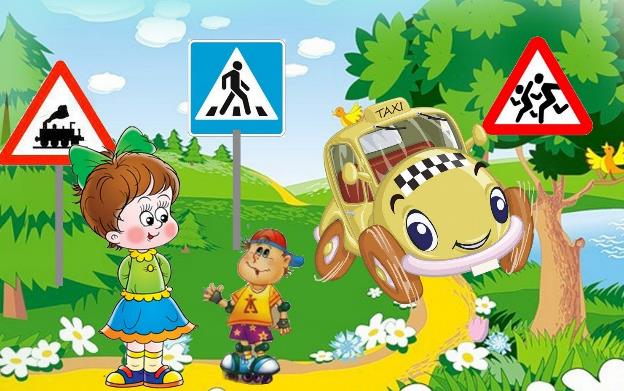                                          Подготовила: Гребенникова С.М.Сценарий развлечения по ПДД«Путешествие в страну «Дорожных Знаков»(Праздник для детей старшей группы)Цель:  формирование у детей устойчивых навыков безопасного поведения на дорогеЗадачи: - систематизировать знания детей о правилах дорожного движения;
- развивать интеллектуальные функции: мышление, память, ориентировку в пространстве при выполнении заданий;
- воспитывать интерес у детей к накоплению знаний правил дорожного движения;- развивать двигательной активности;-укреплять взаимодействия родителей и педагогов в вопросе обучения детей культуре поведения на дороге;
- воспитывать интерес к подвижным играм и эстафетам. Предварительная работа:- повторение значения знаков дорожного движения;- аппликация «Светофор»;- заучивание стихотворений о знаках дорожного движения, чтение рассказов;- игры по ПДД.Ход мероприятия:Звучит веселая музыка. Дети выходят на спортивную площадку.Ведущая: Сегодня, ребята, мы с вами отправимся в Страну дорожных знаков.Дорожная страна на нашей есть планете.Все жители ее: и взрослые и дети-Должны своей страны законы знать,Их уважать и строго соблюдать.Хотите побывать в этой стране?Дети: Да, хотим.Ведущая: Говорят, вы знаете,
Правила дорожные.
Начинаю проверять,
Приглашаю поиграть.
Все, кто отправляется в эту страну, должны знать её правила и быть внимательными. Вы именно такие? Давайте проверим? Я буду задавать вопросы, а вы отвечайте «да» или «нет».Красный свет - проезда нет? (Да)Если очень вы спешите,Через улицу бежите? (Нет)Мы всегда идем впередТолько там, где переход? (Да)Мы бежим вперед так скоро,Что не видим светофора? (Нет).Светофора красный цветОзначает: «Хода нет?» (Да).Молодцы, вы внимательны и сообразительны. Можно отправляться в путь.предлагаю вам отгадать…Загадка:Не летит, не жужжит,Жук по улице бежит.И горят в глазах жукаДва блестящих огонька. (Автомобиль)Этот конь не ест овса, Вместо ног — два колеса. Сядь верхом и мчись на нём, Только лучше правь рулём. (Машина)
Ведущий: Правильно, молодцы! Предлагаю не терять время и отправиться в путь, но не будем забывать о правилах езды на автомобиле. (ответы детей)Едем на автомобиле (движения рулем)Нажимаем на педаль (ногу сгибаем, вытягиваем)Газ включаем, выключаем (руки от себя, к себе)Смотрим пристально мы в даль (ладонь ко лбу)Дворники счищают каплиВправо-влево – чистота (махи руками вправо-влево)Волосы ерошит ветер (поглаживания по голове)Мы шоферы хоть куда (большой палец руки вверх)Ведущий. Сейчас мы проверим, какие у нас внимательные шоферы…Эстафета «Внимательный шофер». (Объехать все кегли и вернуться).Ведущая: Итак, мы с вами приехали в Страну дорожных знаков. А главный в этой стране кто? Вот послушайте загадку:Кто следит, чтоб все в путиЗнали, как себя вести? (светофор)(Выходит Светофор и здоровается с детьми.)Вот  дорожный светофорЗдесь несет он  свой дозорНикуда он не уходит И  порядок  здесь наводит!Внимание, глядит в упорНа вас трехглазый светофор –Зеленый, желтый, красный глаз.Он каждому дает приказ.Давайте проверим внимательные ли вы, поиграем в игру: «Красный, желтый, зеленый». Когда зажжется зеленый свет – маршируйте, желтый - хлопайте в ладоши, а на красный – молчите, не шевелитесь.Молодцы, ребята!Перейти через дорогуВам на улицах всегдаИ подскажут и помогутГоворящие цвета.2-й ребенок: Если свет зажегся красный-Значит, двигаться опасно.3-й ребенок: Желтый свет-Предупреждение,Жди сигнала для движения.4-й ребенок: Свет зеленый говорит:«Пешеходам путь открыт!»Воспитатель: А запомнить вам помогут наши игры.  Игра «К своему знаку беги».
Дети делятся на команды по 5 человек, один ребёнок берёт знак в руки и становится в обруч, остальные дети из команды образуют вокруг него круг. Пока звучит музыка дети ходят по площадке (залу), когда музыка останавливается дети бегут к своему знаку образуя круг. Дети со знаками меняют своё место перебегая в другой обруч. По ходу игры дети рассказывают, что означает каждый знак.Воспитатель: Я люблю загадки загадывать! Умеете огадывать?1: Пьет бензин, как молоко.Может бегать далеко.Возит грузы и людей.Ты знаком, конечно, с ней. (Машина) 2.Маленькие домики по улицам бегут.Взрослых и детишек по городу везут. (Автобус)Ведущий: Кого возят автобусы? (Пассажиров)Где пассажиры ждут автобус? (На остановке)Как мы узнаем, где автобусная остановка? (По дорожному знаку, на котором изображен автобус)Дети, кто-нибудь видит по близости дорожный знак «Автобусная остановка»? (ответ детей). Ой! Она на противоположной стороне дороги. Как мы пройдем к остановке, если по дороге ездят машины? Что нам поможет? (Пешеходный переход, светофор)Эстафета «Пешеходный переход» (дети выкладывают дорожку из белых полосок, затем проходят по пешеходному переходу к следующему заданию.)3.Едет он на двух колесах,Не буксует на откосах.И бензина в баке нет.Это мой …. (велосипед) 4. Я глазищами моргаюНеустанно день и ночь.Я машинам помогаюИ всем вам хочу помочь. (Светофор)Воспитатель: Вы ребята молодцы, быстро отгадали мои загадки. Что-то мне скучно стало.Пойдем, будем на дороге я с мячом играть.1-2-3-4-5, выходите со мной поиграть!Воспитатель: Дети, а можно ли играть на дороге или вблизи проезжей части?(Дети говорят по очереди)-Рядом с дорогой опасно играть-И на нее за мячом выбегать.-Миг - и случится большая беда…Ты у дорог не играй никогда!Воспитатель:  Запомните: играть на проезжей части нельзя. Это очень опасно! А если мяч выкатится на дорогу, надо попросить взрослых его достать. В нашем детском саду дети играют с мячом только на детской площадке. А теперь еще вопрос для Незнайки. Кто главный на дороге?Ребенок 1. Мы – важные знаки,Дорожные знаки.На страже порядка стоим.Вы правила знайтеИ их выполняйте,А мы вам помочь поспешим.Ребенок 2. Знак «Дети»Затихают все моторы,И внимательны шоферы,Если знаки говорят:Близко школа, детский сад!»Ребенок 3. Знак «Подземный переход» Знает каждый пешеходПро подземный переход.Город он не украшает,Но машинам не мешает.Ребенок 4.  Знак « Велосипед»Вот круг окрашен в синий цвет,А в кругу велосипед.Веселей, дружок, кати,Лишь педали ты крути!Ребенок 5.  Я - знак перехода!Пешеход, пешеход,Помни ты про переход:Подземный и надземный,Похожий, на зебру.Знай, что только переходОт машин тебя спасет! Конкурс  «Самый быстрый, самый ловкий» (раскладывается дорожка из кругов красного, желтого и зеленого цвета.) Дети проходят, наступая только на зеленые круги.Ведущая: Вот и закончилось наше путешествие в страну дорожных знаков. И чтоб у всех было хорошее настроение, соблюдайте, дети, правила дорожного движения!  Молодцы, дети! Все были внимательными, правильно отвечали на вопросы.  Правила дорожного движения очень важны. Знать их должен каждый взрослый и даже ребенок. И вы, как следует запомните и не нарушайте их. А за то, что вы были ловкими, смелыми, находчивыми, правильно отвечали на все вопросы, я вручаю вам вручаю фликеры! Вы все очень хорошо знаете для чего они нужны!? Ответы детей. Правильно их всегда нужно носить на одежде, что бы вас видели водители в темноте! Вручаются фликеры.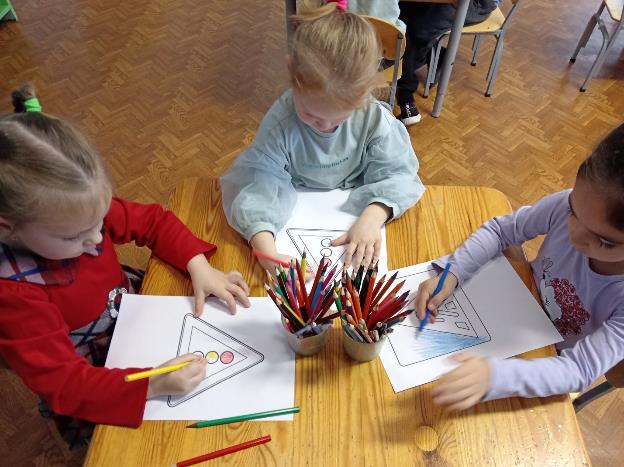 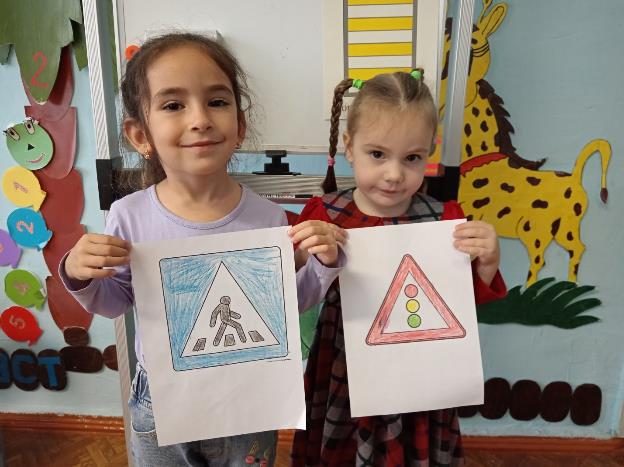 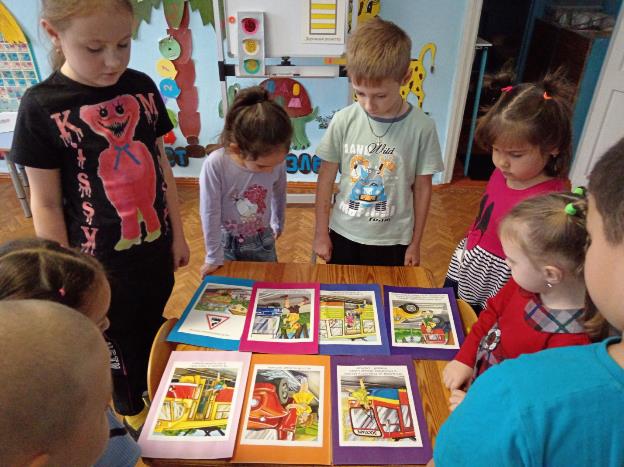 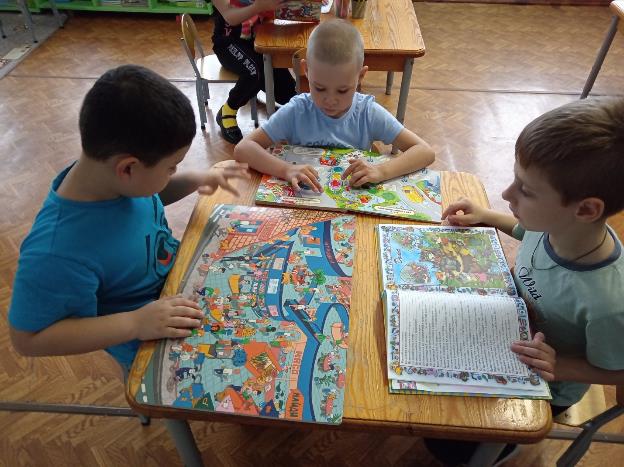 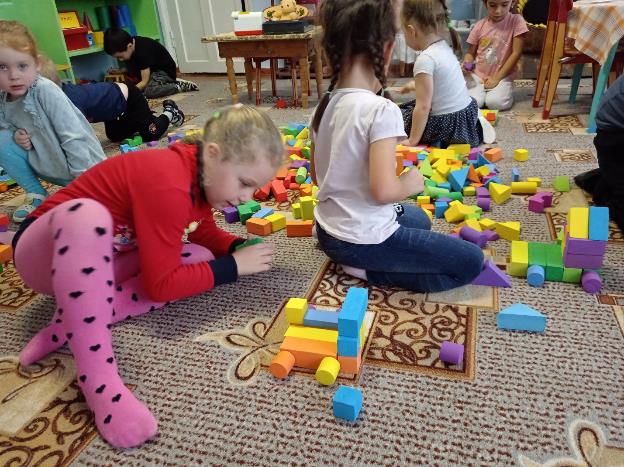 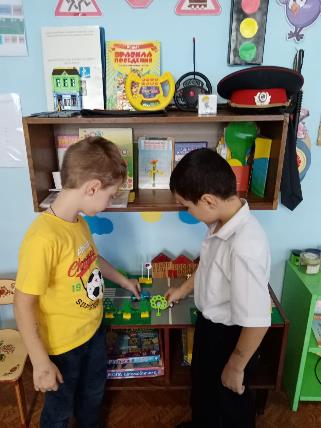 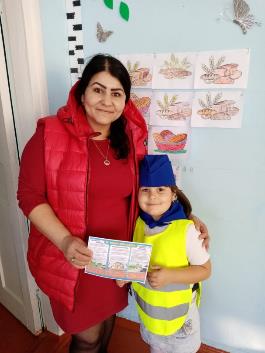 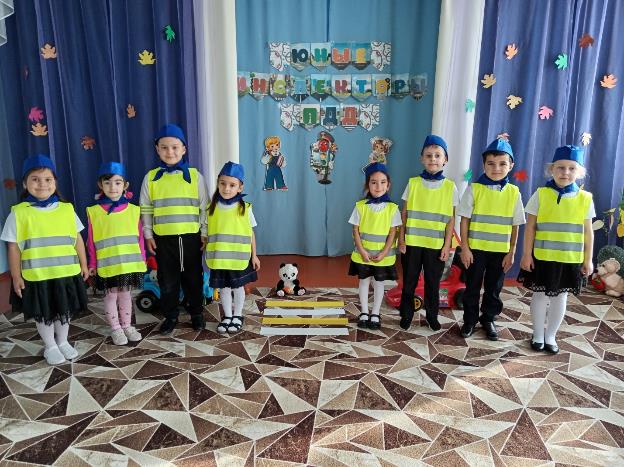 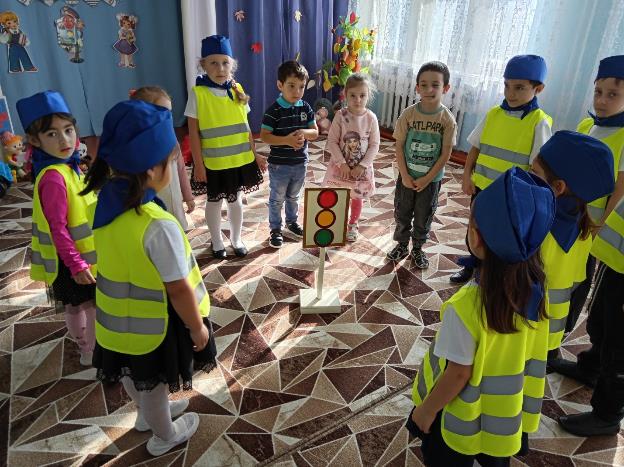 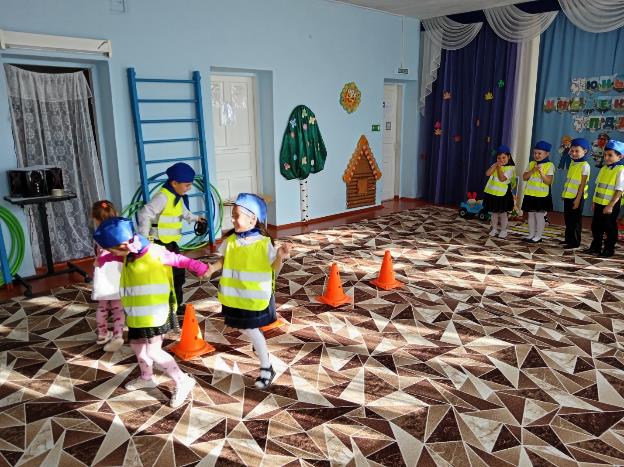 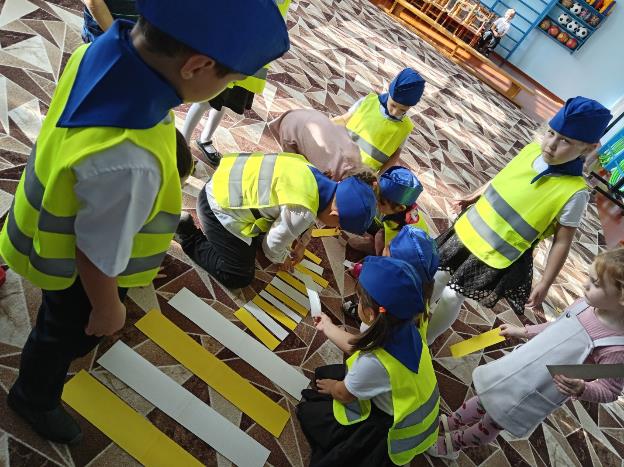 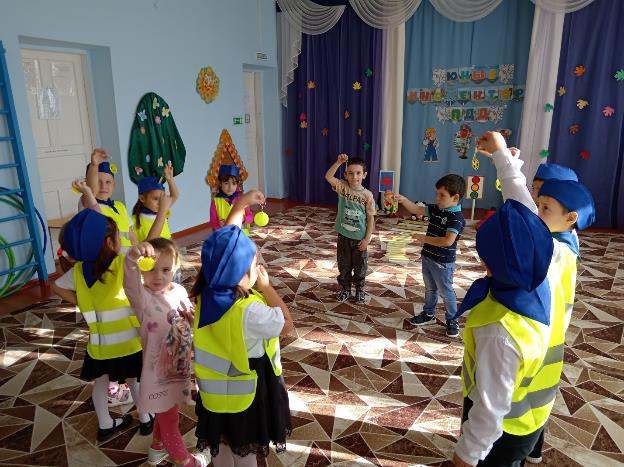 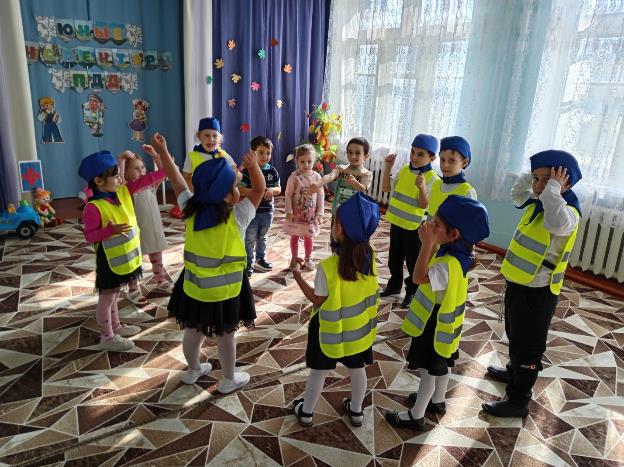 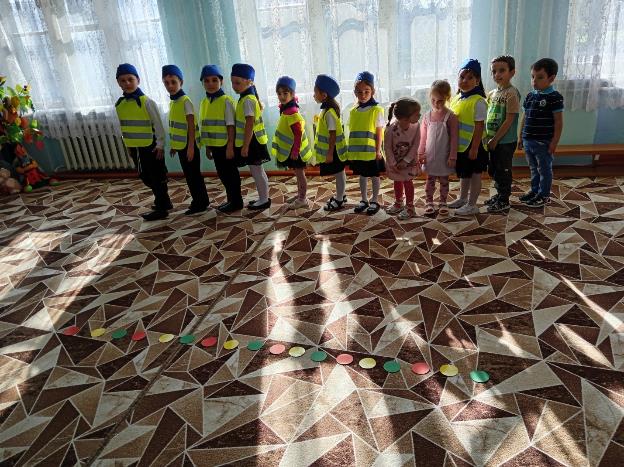 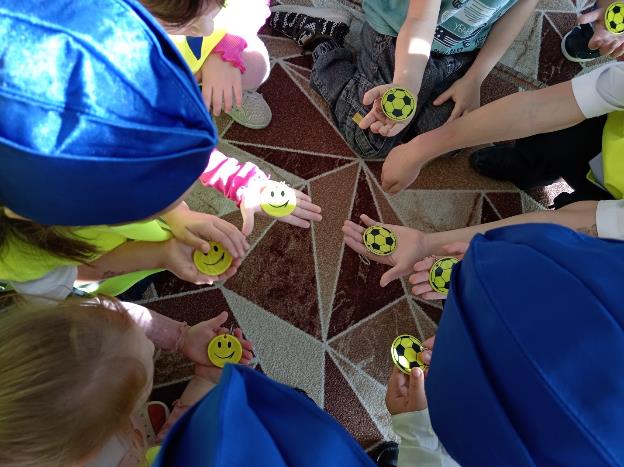 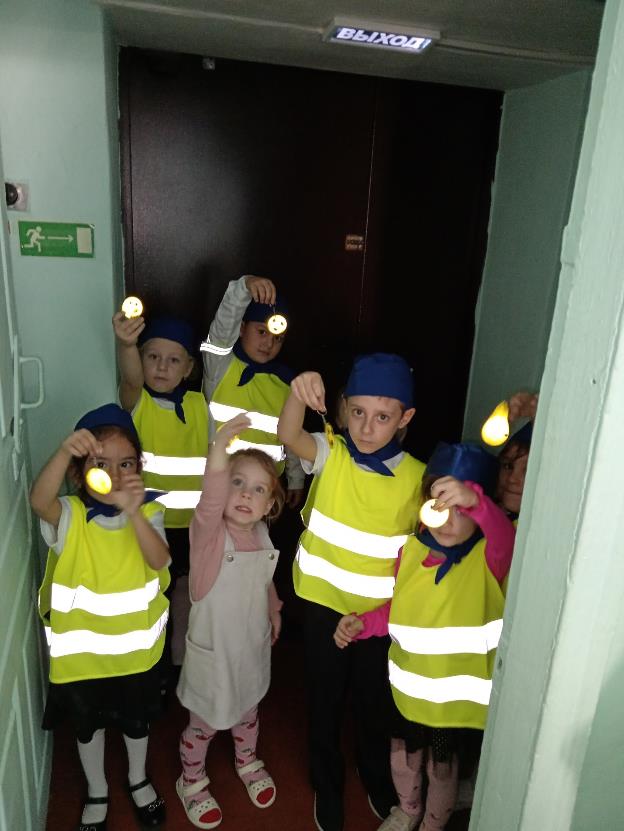 